Παρατείνεται έως τις 28 Απριλίου η προθεσμία καταγραφής φυσικής παρουσίας των δικαιούχων προνοιακών επιδομάτωνΑπό την Διεύθυνση Κοινωνικής Προστασίας και Αλληλεγγύης του Δήμου Λαμιέων ανακοινώνεται ότι, παρατείνεται έως τις 28 Απριλίου 2017 η προθεσμία για την καταγραφή φυσικής παρουσίας των δικαιούχων επιδομάτων. Παρακαλούνται οι επιδοματούχοι να προσέλθουν για καταγραφή στα Γραφεία του Τμήματος Κοινωνικής Πολιτικής του Δήμου Λαμιέων, που βρίσκεται στο Δημαρχείο (Φλέμινγκ και Ερυθρού Σταυρού), κατά τις εργάσιμες ημέρες και από ώρα 10:00 π.μ έως 1:00 μ.μ.                                                                                                                              Από το Γραφείο Τύπου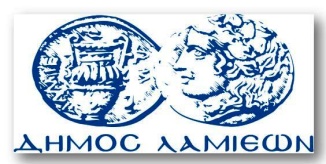         ΠΡΟΣ: ΜΜΕ                                                            ΔΗΜΟΣ ΛΑΜΙΕΩΝ                                                                     Γραφείου Τύπου                                                               & Επικοινωνίας                                                       Λαμία, 3/4/2017